附件3：             参会回执表请各位参会老师扫码进群，方便后期通知。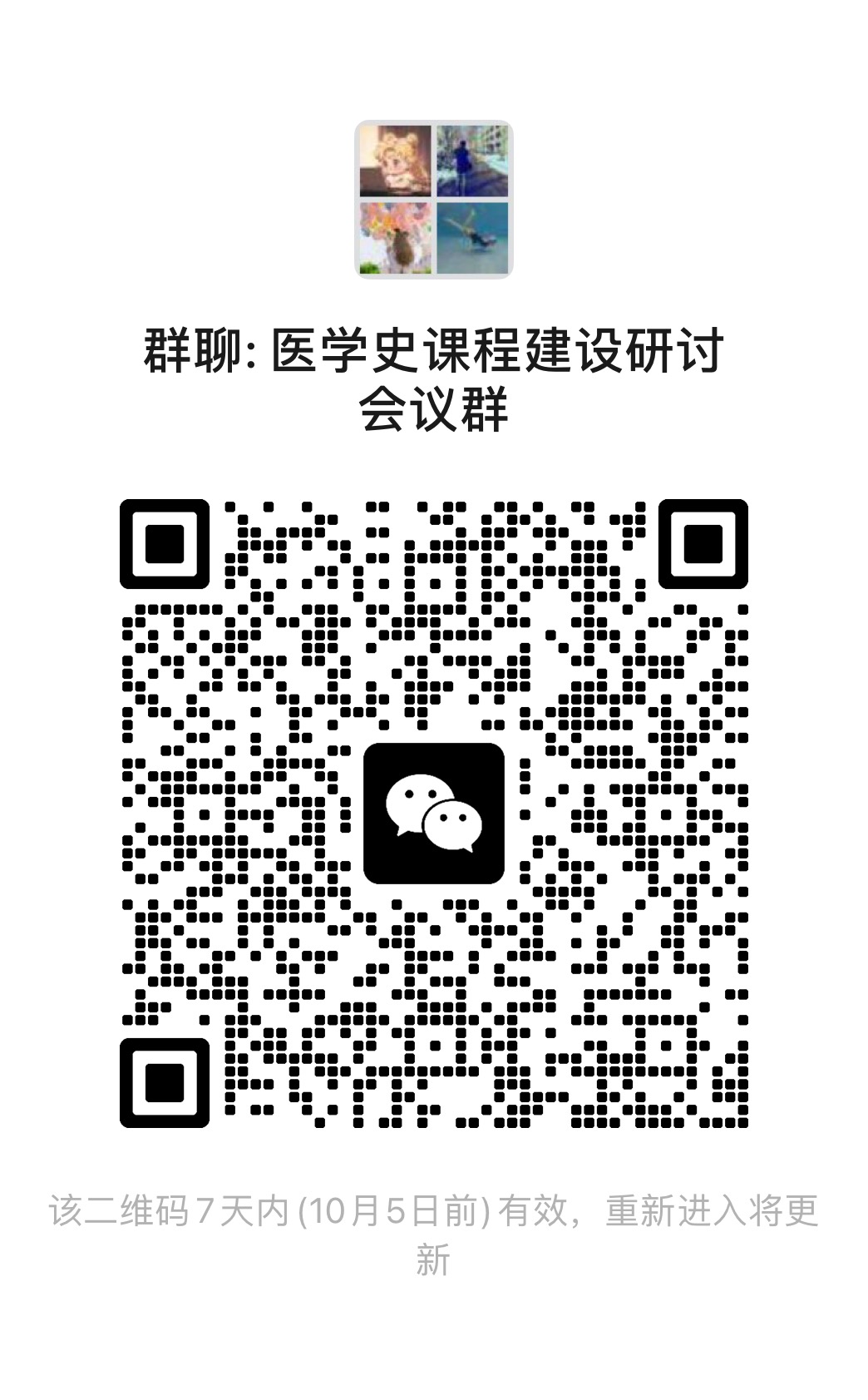 姓名性别民族年龄联系电话邮箱单位名称职务/职称